Structure of DNALabel and annotate as we work through the presentation in class: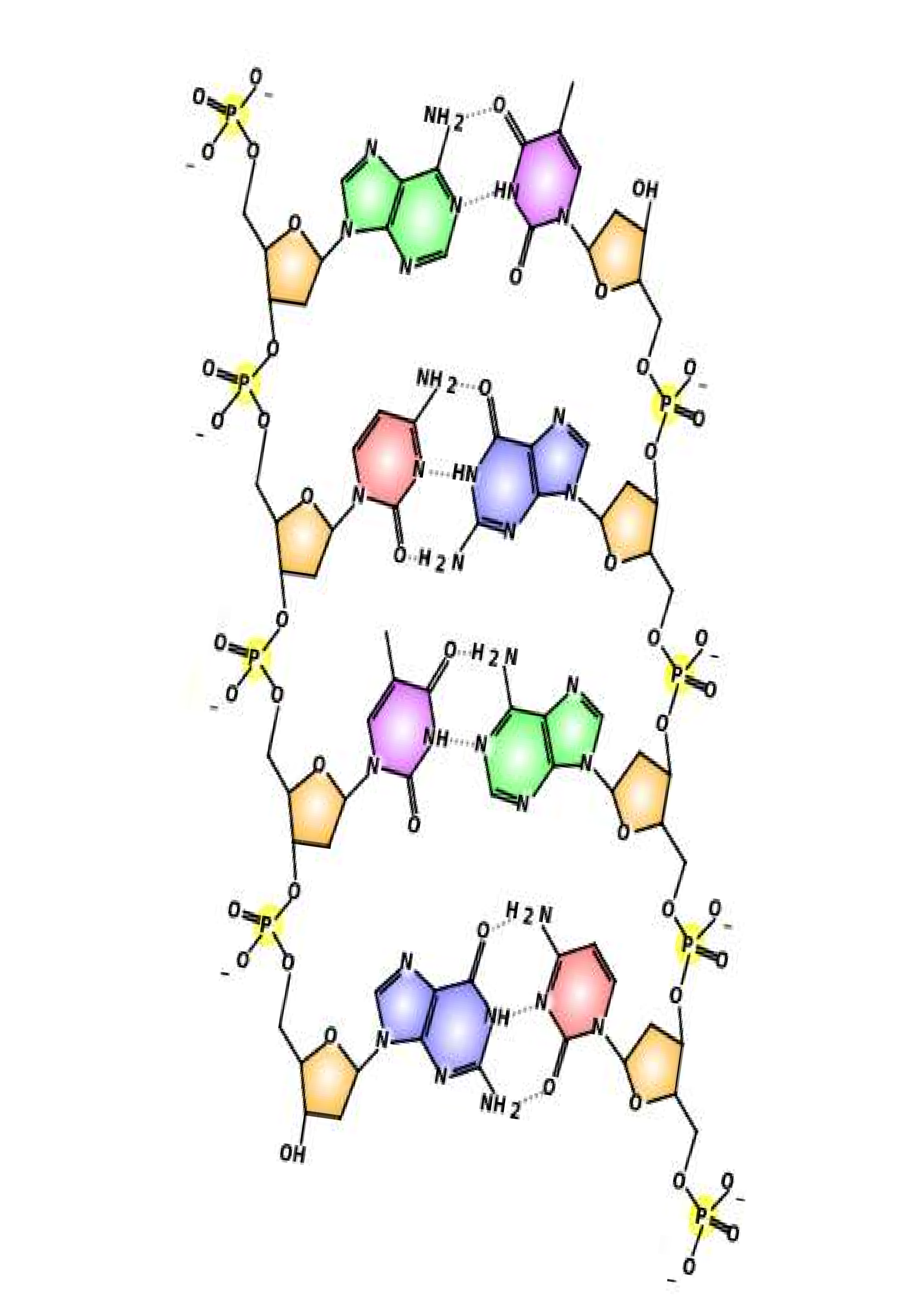 